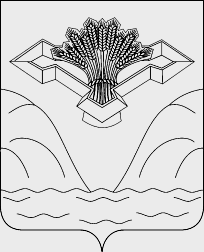 Российская ФедерацияСамарская областьАДМИНИСТРАЦИЯ СЕЛЬСКОГО ПОСЕЛЕНИЯ ВЕРХНИЕ БЕЛОЗЕРКИМУНИЦИПАЛЬНОГО РАЙОНА СТАВРОПОЛЬСКИЙ САМАРСКОЙ ОБЛАСТИПОСТАНОВЛЕНИЕ    от 10 июня 2019 года                                                                                      № 27О внесении изменений в постановление Администрации сельского поселения Верхние Белозерки муниципального района Ставропольский от 20.02.2017 № 4 «Об утверждении Административного регламента исполнения муниципальной функции по осуществлению муниципального контроля за сохранностью автомобильных дорог местного значения в границах сельского поселения Верхние Белозерки муниципального района Ставропольский Самарской области в новой редакции»            В руководствуясь Федеральным законом от 26.12.2008 № 294-ФЗ «О защите прав юридических лиц и индивидуальных предпринимателей при осуществлении государственного контроля» протестом прокуратуры Ставропольского района от 20.05.2019 № 07-17-19 на постановление № 4 от 20.02.2017 «Об утверждении Административного регламента исполнения муниципальной функции по осуществлению муниципального контроля за сохранностью автомобильных дорог местного значения в границах сельского поселения Верхние Белозерки муниципального района Ставропольский Самарской области в новой редакции», Уставом сельского поселения Верхние Белозерки муниципального района Ставропольский Самарской области администрация сельского поселения Верхние Белозерки ПОСТАНОВЛЯЕТВнести в постановление Администрации сельского поселения Верхние Белозерки муниципального района Ставропольский от 20.02.2017 № 4 «Об утверждении Административного регламента исполнения муниципальной функции по осуществлению муниципального контроля за сохранностью автомобильных дорог местного значения в границах сельского поселения Верхние Белозерки муниципального района Ставропольский Самарской области в новой редакции» следующие изменения:     1.1  В пункте 2.3.2   вместо слова «Департамент» правильно читать «администрация        сельского поселения Верхние Белозерки»     1.2  В пункте 2.3.2 вместо слов «но не более чем на двадцать рабочих дней, в отношении малых предприятий, микропредприятий не более чем на пятнадцать часов» правильно читать «но не более чем на двадцать рабочих дней, в отношении малых предприятий не более чем на пятьдесят часов микропредприятий не более чем на пятнадцать часов»1.3   Пункт 3.4.3 читать в следующей редакции «Основанием проведения внеплановой проверки является мотивированное представление должностного лица органа государственного контроля (надзора), органа муниципального контроля по результатам анализа результатов мероприятий по контролю без взаимодействия с юридическими лицами, индивидуальными предпринимателями, рассмотрения или предварительной проверки поступивших в органы государственного контроля (надзора), органа муниципального контроля обращений и заявлений граждан, в том числе индивидуальных предпринимателей, юридических лиц, информации от органов государственной власти, органов местного самоуправления, из средств массовой информации, в том числе о факте нарушения прав потребителей (в случае обращения в органы в орган, осуществляющий федеральный государственный надзор в области защиты прав потребителей, граждан, права которых нарушены, при условии, что заявитель обращался за защитой (восстановлением) своих нарушенных прав к юридическому лицу, индивидуальному предпринимателю и такое обращение не было рассмотрено либо требования заявителя не были удовлетворены).Опубликовать настоящее Постановление в газете «Ставрополь-на-Волге. Официальное опубликование» и разместить на официальном сайте сельского поселения Верхние Белозерки муниципального района Ставропольский в сети Интернет http://v.belozerki.stavrsp.ru Контроль за исполнением настоящего постановления возложить на главы сельского поселения Верхние Белозерки муниципального района Ставропольский Самарской области. Глава сельского поселения Верхние Белозерки                                       С.А. Самойлов